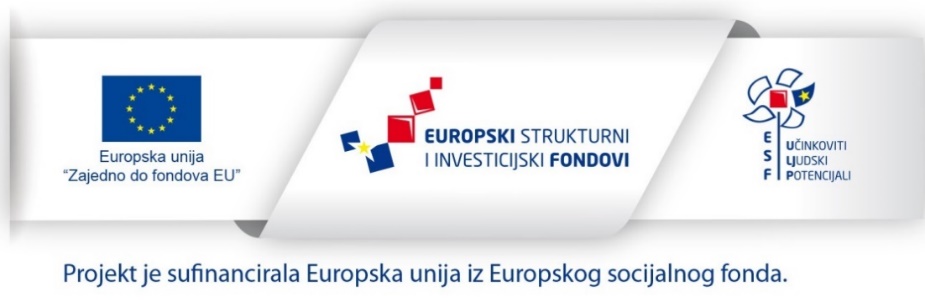 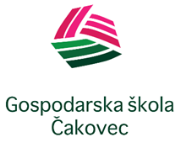 Gospodarska školaV. Nazora 38, ČakovecPOZIV- PROJEKT  ČK-VOZIMOBESPLATNO OBRAZOVANJE ZA VOZAČA MOTORNIH VOZILA (C KATEGORIJA-III STUPANJ SREDNJE ŠKOLE) Europski socijalni fond-Operativni program Učinkoviti ljudski potencijali  2014. – 2020.PARTNERI: Obrtnička komora MeđimurjaHZZ-PU ČakovecGrad ČakovecGrad Mursko SredišćeCiljevi projekta Obrazovati 56 članova ciljnih skupina (dugotrajno nezaposleni)  za vozača motornih vozila-C kategorija Prijave do 25.9.2018.Uvjeti za upis: Završena osnovna škola ili srednja kod prekvalifikacije Nezaposlenost : 6 mj. za osobe do 25 godina,  12 mj. za starije  od 25 godinaPrijave: osobno na adresi V. Nazora 38 tel. 040-395-302, 099-312189, 099-3435145 http://ss-gospodarska-ck.skole.hr/